UMW / AZ / PN – 46 / 18				                                   Wrocław, 21.05.2018 r.NAZWA POSTĘPOWANIA  Dostawa toreb bawełnianych na potrzeby Uniwersytetu Medycznego we Wrocławiu.Informacja z otwarcia ofertBezpośrednio przed otwarciem ofert Zamawiający podał kwotę, jaką zamierza przeznaczyć na sfinansowanie zamówienia, która wynosi: 36 112,80 złKryteria oceny ofert :1) Cena realizacji przedmiotu zamówienia – 60 %,2) Ocena jakościowa – 30%,3) Termin dostawy jednostkowego zamówienia w dniach – 10%.Ofertę złożyli następujący Wykonawcy, wymienieni w poniższych Tabelach: Torby bawełniane z nadrukiemWarunki płatności oraz okres gwarancji – zgodnie z treścią Siwz.Kanclerz UMW   						mgr Iwona Janus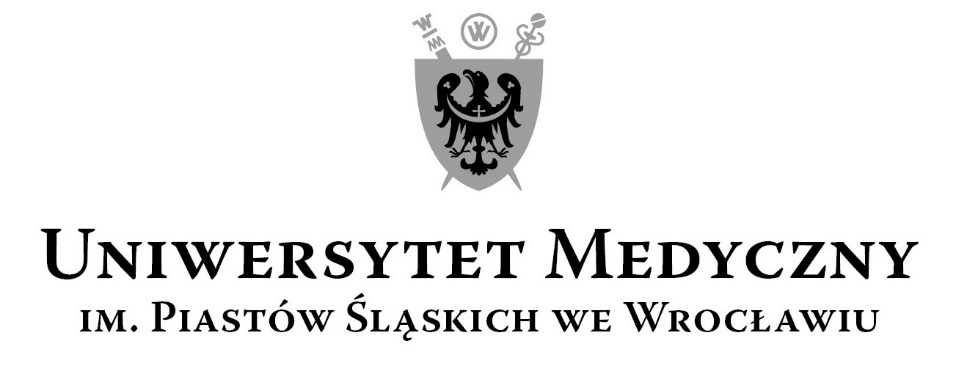 50-367 Wrocław, Wybrzeże L. Pasteura 1Zespół ds. Zamówień Publicznych UMWUl. Marcinkowskiego 2-6, 50-368 Wrocławfax 71 / 784-00-44e-mail: edyta.szyjkowska@umed.wroc.pl 50-367 Wrocław, Wybrzeże L. Pasteura 1Zespół ds. Zamówień Publicznych UMWUl. Marcinkowskiego 2-6, 50-368 Wrocławfax 71 / 784-00-44e-mail: edyta.szyjkowska@umed.wroc.pl Nr ofertyWykonawca, adres Cena brutto PLNTermin dostawy jednostkowego zamówienia w dniach1PPHU MIROPAK Adam Noetzelul. Chopina 7A84-200 Wejherowo35 128,8010 